The BASE Booking Form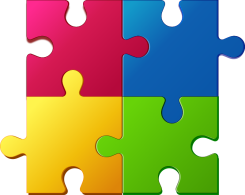 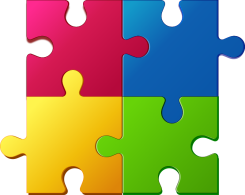 Child’s Name: We have set out below our  BASE sessions please fill in what you would require.Any requests for additional ad hoc bookings should be made via the school gateway. Monday TuesdayWednesdayThursday  FridayBreakfast 7.30 – 8.45am£4.50Breakfast8 – 8.45am£3.00Afterschool3.20 – 5pm£6.50Afterschool3.20 – 6pm£8.00Comments: